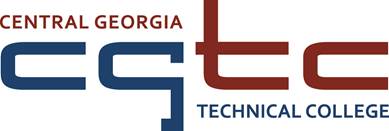 POSITION ANNOUNCEMENTADJUNCT POOLPOSITION:		Chemistry InstructorPROJECTED START DATE:	Fall Semester (August 2019)POSITION STATUS:		Part-time Adjunct FacultyCGTC is seeking to compile a pool of qualified candidates interested in future part-time teaching opportunities. Hiring occurs on an as-needed, limited-term basis, dependent upon the needs of the college and available funds. POSITION DESCRIPTION:  
Under general supervision, adjunct (part-time) faculty provide instruction to students in the classroom and/or lab settings, prepare and follow approved syllabi and lesson plans. Demonstrate the use of appropriate teaching techniques; use of appropriate testing and grading procedures including proper maintenance of grade books and any other record-keeping required; effective use of oral and written communication skills; and knowledge of current in-field procedures.  Maintain program requirements, attend/complete all professional development training; Evaluate student progress in attaining goals and objectives.  Provide prompt and appropriate feedback related to student questions and learning outcomes. Complete all reports, records and invoices in a timely manner and maintains accurate inventory of all assigned properties.  Maintain qualifications for employment as described by the Technical College System of Georgia (TCSG) Policy Manual and accreditation standards.  Follow rules and regulations as described by the TCSG Policy Manual and other policies and procedures established by the institution. LOCATION/SCHEDULE:  Assignment may involve teaching through distance education and/or face-to-face classes. May require travel to assigned college locations as needed, including high school dual enrollment. Actual class time(s) and day(s) are to be determined.MINIMUM QUALIFICATIONS:Master’s degree in Chemistry, Chemical Engineering, Biochemistry or related discipline *or* a master’s degree with a concentration in the teaching discipline (a minimum of 18 graduate semester hours in chemistry or related area) from a regionally accredited college or university. PREFERRED QUALIFICATIONS:Teaching experience at the postsecondary level.Experience teaching or learning in distance education environment.SALARY / BENEFITS:Gross salary per course based on a $25/hourly rate. Adjunct positions are temporary, time-limited appointments encompassing a single academic term or period and do not imply or suggest a continuance of employment or a promise of future full-time employment. CGTC is a member of Teachers Retirement System of Georgia (TRS) and Employees Retirement System of Georgia (ERS).  Adjunct positions are not eligible for TRS or ERS retirement benefits, state insurance, leave or holiday pay.APPLICATION PROCEDURE:All applications and supporting documents must be submitted online via the Central Georgia Technical College Job Center. Please note that all applications submitted here will be held through December 1, 2019 and will be reviewed as openings occur during fall semester 2019. Screening of candidates begins immediately.A completed application packet consists of the following:A completed CGTC online applicationCurrent Resume or CV that outlines qualifications that demonstrates the applicant meets the minimum qualifications and if applicable, the preferred qualifications of the positionPostsecondary transcripts that demonstrate the applicant meets the educational minimum requirements and, if applicable, the preferred educational requirementsPositions requiring a High School Diploma or GED as a minimum qualification do not have to submit transcript documentation as part of the application processNon-photo license(s) and/or certification(s) which fulfill the requirements of the positionUnofficial transcripts are accepted to the extent that they indicate that the degree or credential was earned/conferred; grade reports and diploma copies are not accepted in lieu of transcripts.  Educational credentials, degrees, or coursework cannot be considered without transcripts.  Incomplete application packets at the time of the position closing may not be considered. It is the responsibility of the applicant to obtain and upload the application documentation by the stated deadline.  For more information, please contact the Human Resources Office at 478 757 3449 or 478-218-3700.All applicants are subject to the following applicable pre-employment screeningsCriminal History Records 		Motor Vehicle RecordsEmployment References		Pre-Employment Drug TestFingerprint Records			Credit History Records		Psychological Screening		Medical ExaminationAs set forth in its student catalog, Central Georgia Technical College (CGTC) does not discriminate on the basis of race, color, creed, national or ethnic origin, gender, religion, disability, age, political affiliation or belief, genetic information, veteran status, or citizenship status (except in those special circumstances permitted or mandated by law). The following person has been designated to handle inquiries regarding the non-discrimination policies:The Title VI/Title IX/Section 504/ADA Coordinator for CGTC nondiscrimination policies is Cathy Johnson, Executive Director for Conduct, Appeals and Compliance, Room A-136, 80 Cohen Walker Drive, Warner Robins, Ga, 31088; Phone (478) 218-3309; Fax (478) 471-5197; Email: cajohnson@centralgatech.edu.All application materials are subject to the Georgia Open Records Act O. C. G. A. §50-18-70.